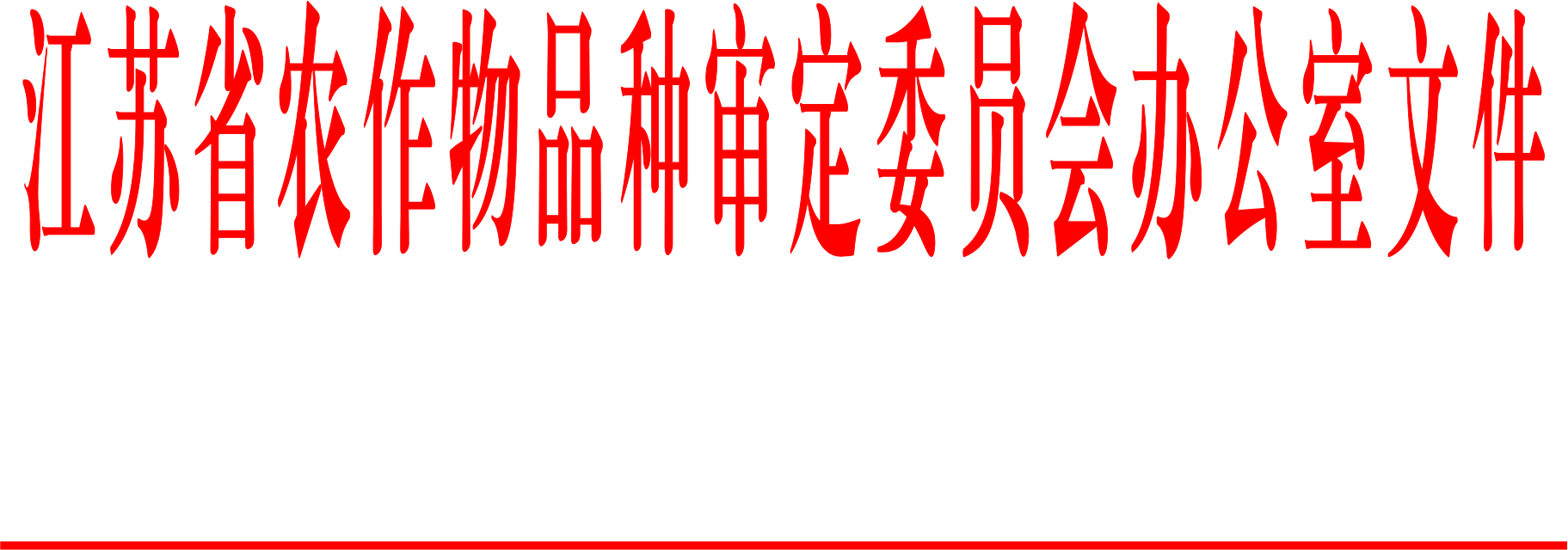 苏品审办〔2022〕4号关于同意开展2022年省稻、玉米、大豆联合体试验、自主试验和扩区试验的通知各相关单位、设区市种子管理站：为进一步规范我省主要农作物品种联合体试验、自主试验和扩区试验工作，根据《江苏省主要农作物品种审定规定》（苏农规〔2020〕14号）、《江苏省主要农作物品种联合体试验实施细则（暂行）》（苏农规〔2017〕2号）、《江苏省主要农作物品种扩区实施细则》（苏农规〔2020〕12号）要求，我站对2022年申请的稻、玉米、大豆联合体试验、自主试验和扩区试验申报材料进行了审核，现通知如下。　　一、审核结果经审核，同意江苏省杂交中籼华丰种业科企联合体等28个水稻联合体、江苏省农业科学院淮北普通玉米等3个玉米联合体和江苏省农业科学院淮南夏大豆等5个大豆联合体开展联合体试验；同意金地糯209等69个水稻品种、黑甜糯904等11个玉米品种和徐春219等25个大豆品种开展自主试验；同意赣优735等18个水稻品种、江玉898等2个玉米品种和大豆品种皖宿1208开展扩区试验。具体参试品种和承试单位见附件。二、有关要求1、请各联合体牵头单位、自主试验和扩区试验单位根据试验方案要求认真落实好试验各项工作，加强试验组织管理和试验质量自查，做好参试品种转基因自测自查。联合体试验品种需是联合体成员的自育品种（第一育种者），试验和审定过程不得随意更改育种者。2、请各试验承担单位按照试验方案要求，认真落实好试验各项工作，确保试验顺利开展。3、请各市种子管理站做好本辖区联合体试验、自主试验和扩区试验监管工作。4、水稻联合体牵头单位、自主试验和扩区试验单位于4月20日前将区试品种（含对照）的抗病性检测和DNA指纹检测样品每品种1.0公斤，生试品种的DNA指纹检测样品0.3公斤送（寄）至江苏省农业科学院粮作所，地址：南京市孝陵卫钟灵街50号，联系人：赵庆勇，联系电话：025-84390314，13515101611。检测样品由江苏省种子管理站和江苏省农业科学院粮作所联合分样、密码编号后送交江苏省农业科学院植保所和扬州大学分别进行抗病性和DNA指纹检测，检测协议由水稻联合体牵头单位、自主试验单位、扩区试验单位与检测单位直接签订。 5、水稻联合体牵头单位、自主试验单位在试验结束后及时将品质检测样品（比正常检测所需重量增加200克）和检测单位的具体联系方式提供给江苏里下河地区农科所，地址：江苏省扬州市邗江区扬子江北路568号北楼，联系人：潘存红，联系电话：13773552866 。江苏里下河地区农科所从每品种检测样品中取出100克留作DNA比对用，其余检测样品送（寄）至各供样单位提供的检测单位，检测协议由水稻联合体牵头单位、自主试验单位与检测单位直接签订。我站将从留样中随机抽取部分品质检测样品进行DNA比对。附件：1.2022年水稻联合体试验品种情况      2.2022年水稻自主试验品种情况3.2022年水稻扩区试验品种情况      4.2022年玉米联合体试验、自主试验、扩区试验品种情况5.2022年大豆联合体试验、自主试验、扩区试验品种情况      6.2022年水稻联合体试验承试单位情况7.2022年水稻自主试验承试单位情况8.2022年水稻扩区试验承试单位情况9.2022年玉米联合体试验承试单位情况      10.2022年玉米自主试验承试单位情况      11.2022年玉米扩区试验承试单位情况      12.2022年大豆联合体试验、自主试验、扩区试验承试单位情况             江苏省农作物品种审定委员会办公室               2022年4月2日                                                        